LA FUERZA.Repertorio de EjerciciosFuerza Explosiva o Fuerza Velocidad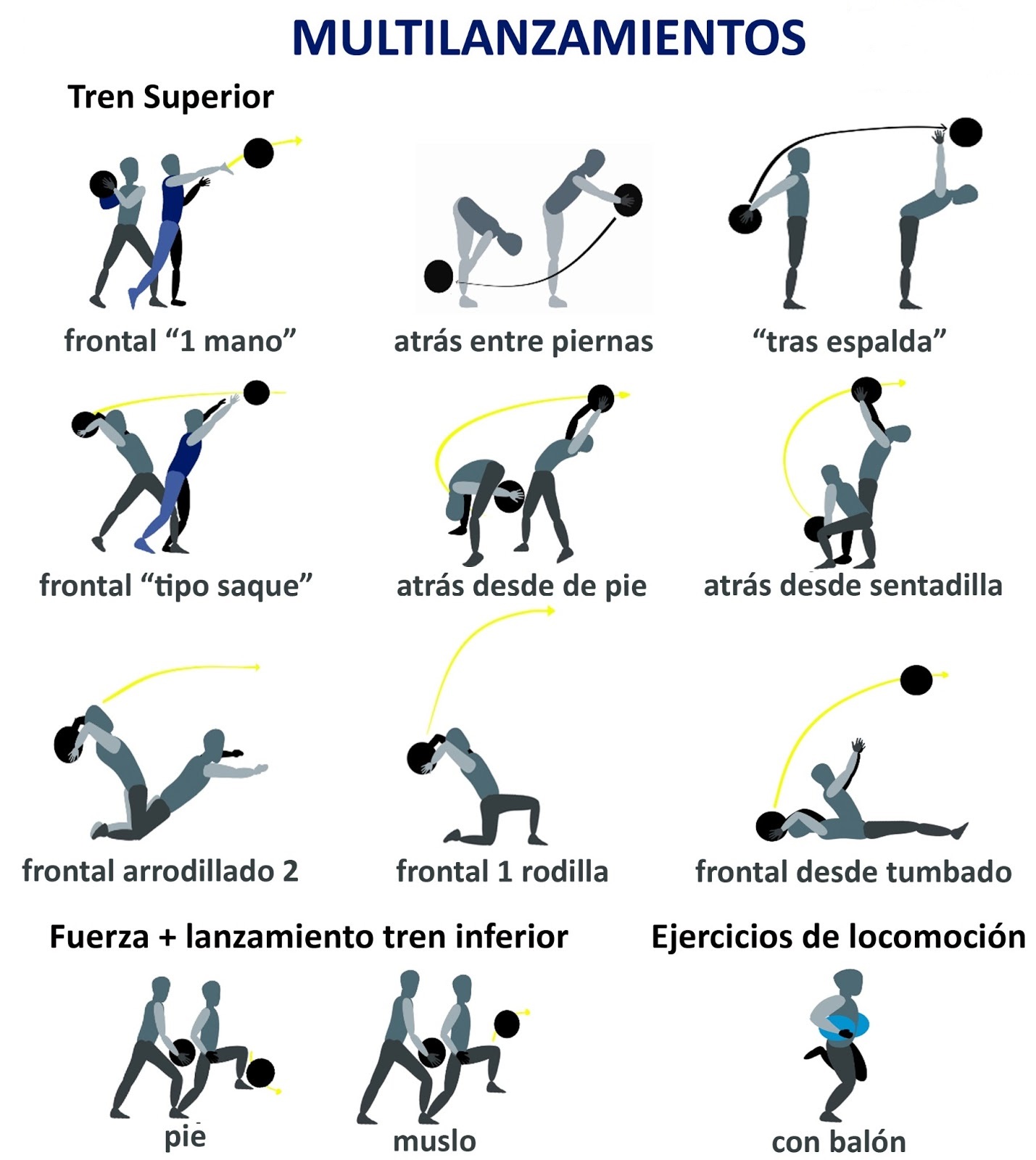 Fuerza Resistencia Con Gomas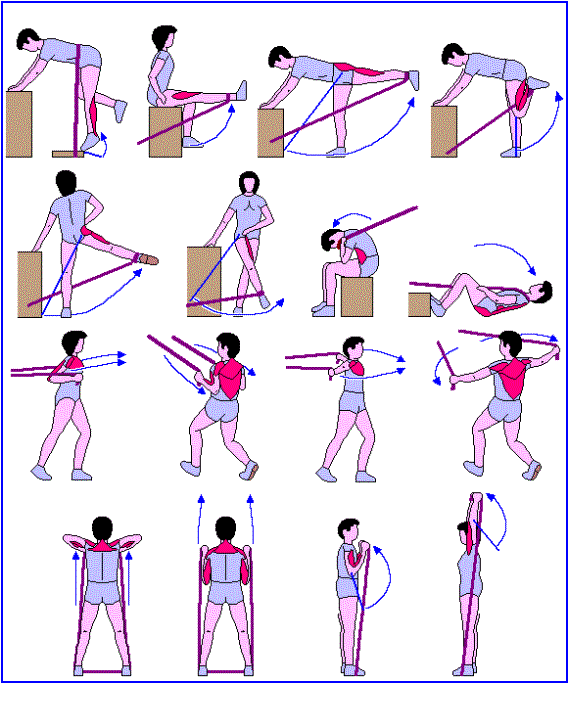 LA FUERZA: TRABAJO DE SOBRECARGAS I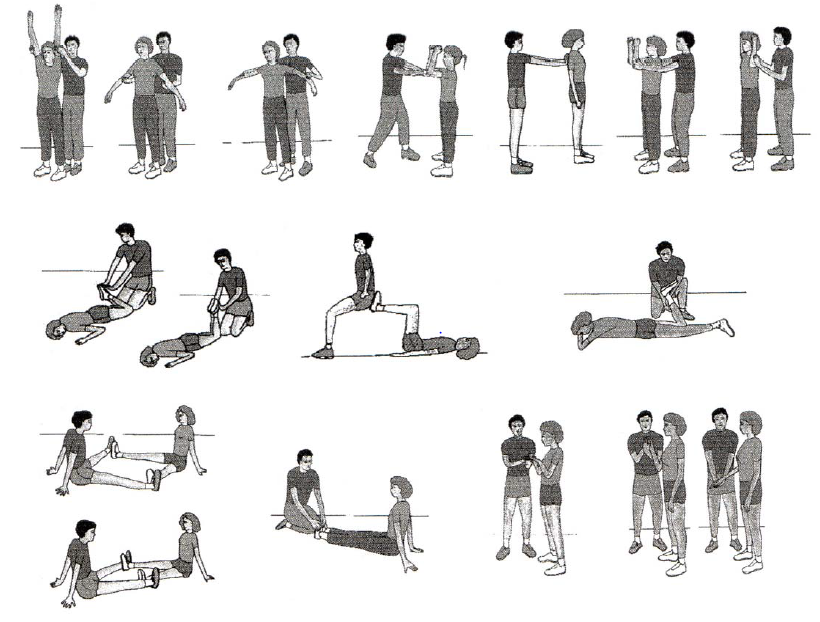 LA FUERZA: TRABAJO DE SOBRECARGAS II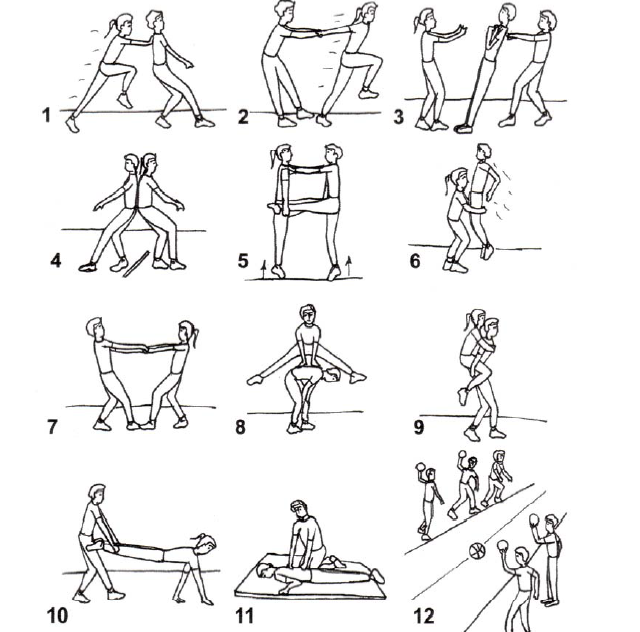 